В  феврале  в личном  блоге  на  сайте  мэра Собянина  появилась  информация:Благоустройство-2022. Северный округПродолжаю рассказ о планах благоустройства. Помимо крупных городских проектов, о которых шла речь в предыдущих постах, в 2022 г. дальнейшее развитие получит программа «Мой район» – благоустройство дворов, местных парков, школьных территорий и знаковых объектов во всех районах города, а также реализация множества локальных инициатив.Начну с Северного округа. В этом году здесь планируется осуществить 4 больших проекта.В Левобережном районе благоустроим Набережную канала им. Москвы с прилегающими территориями. Общая площадь благоустройства составит 13,7 га.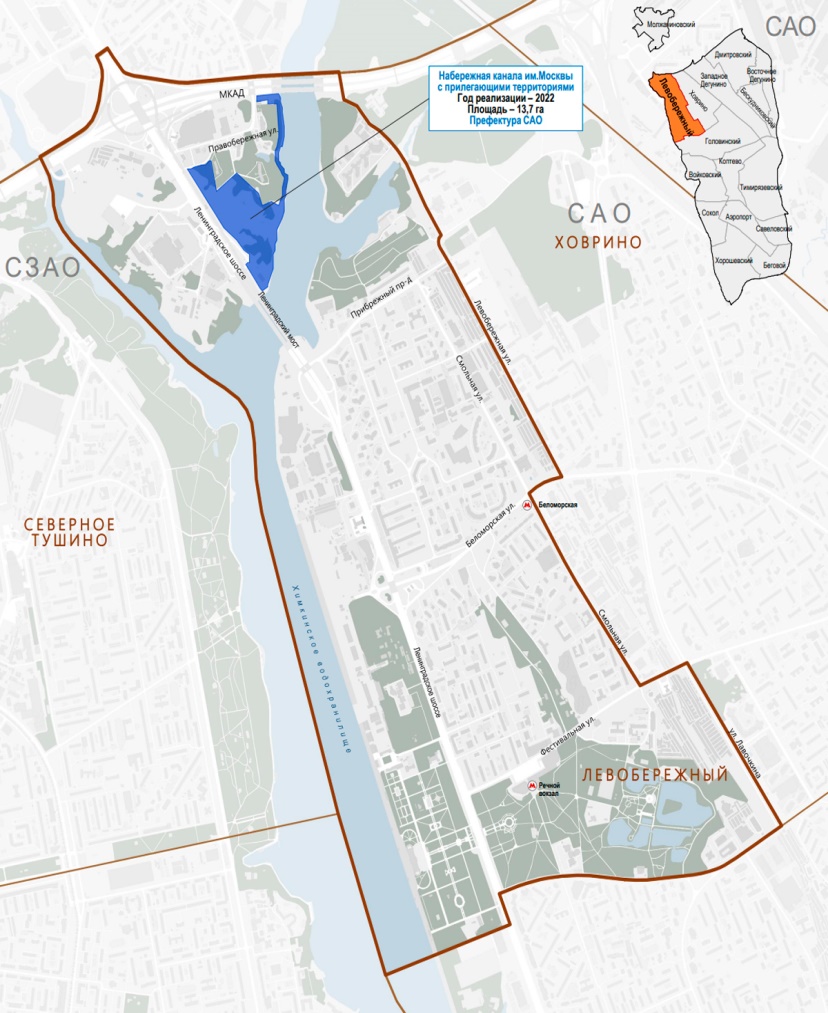 Основная задача – создать комфортную зону отдыха у воды, которая будет притягательной для родителей с детьми, поклонников здорового образа жизни и всех, кому нравится проводить свободное время на природе.Чтобы детишки могли вволю бегать и играть, на набережной будет установлено ограждение.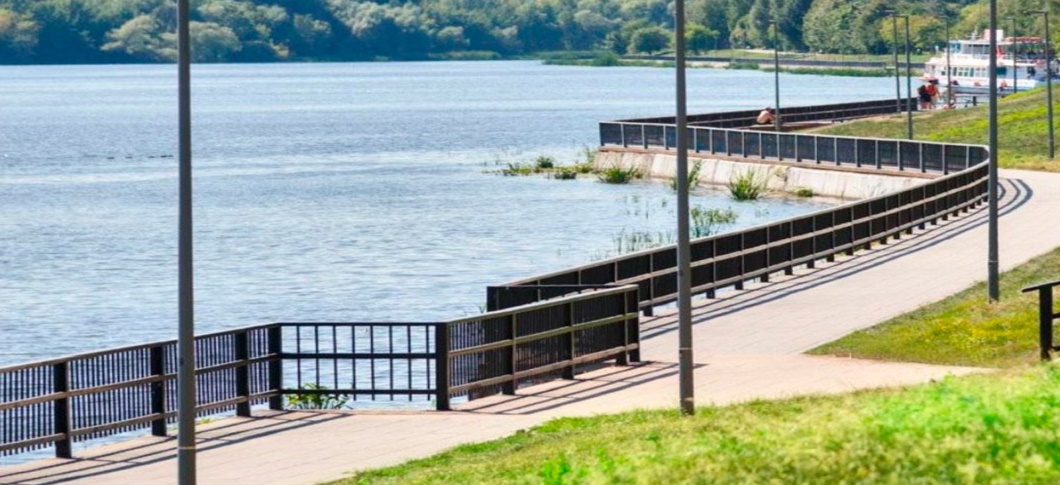 На прилегающей территории тоже будет где прогуляться и передохнуть в тени деревьев.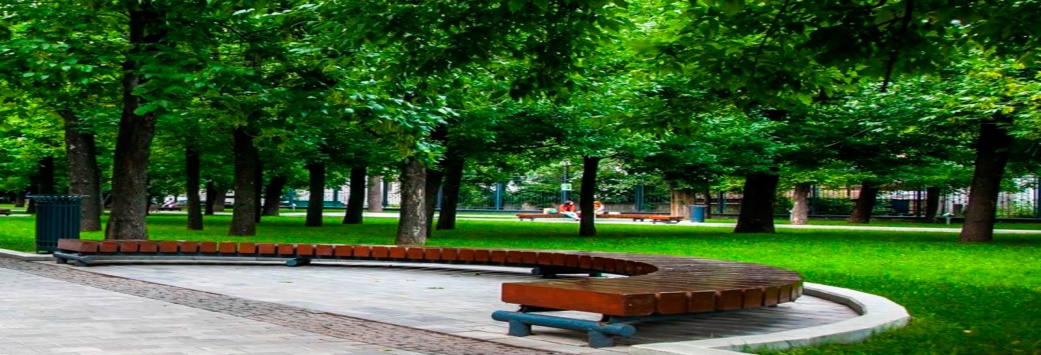 Спорта станет больше. Начиная с воркаута…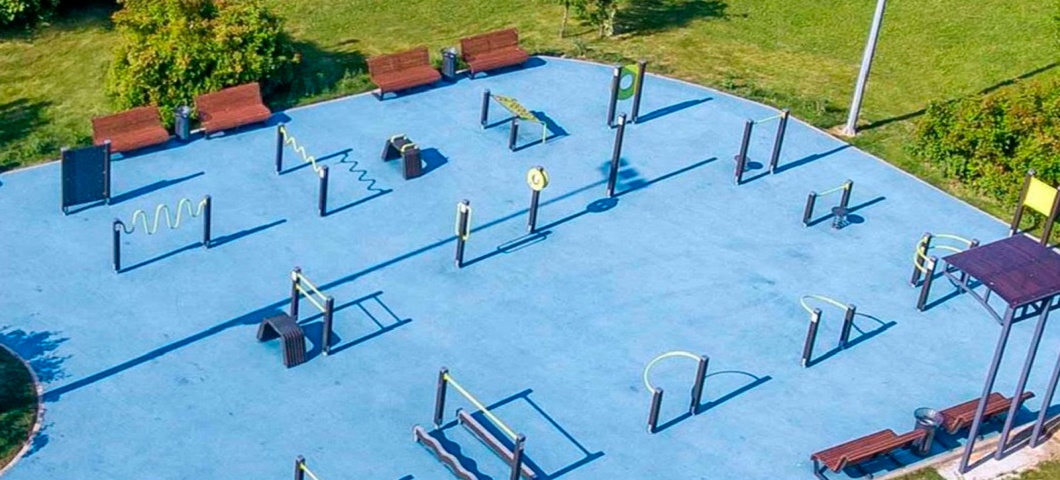 и заканчивая площадками для пляжного волейбола.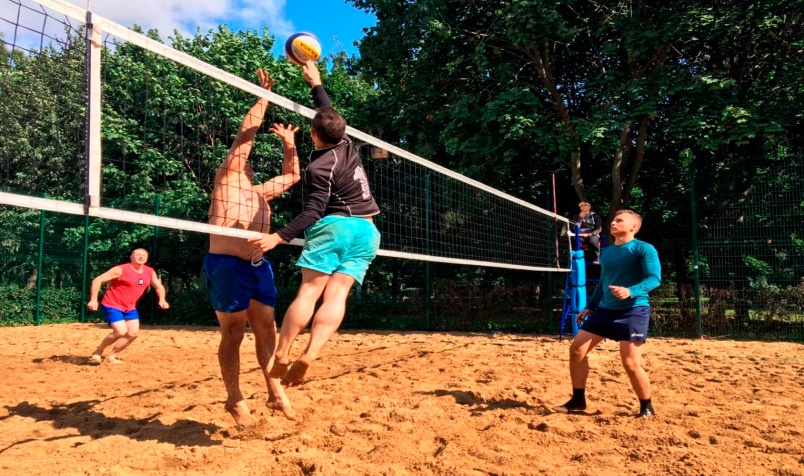 Для этого будут приспособлены пустующие территории.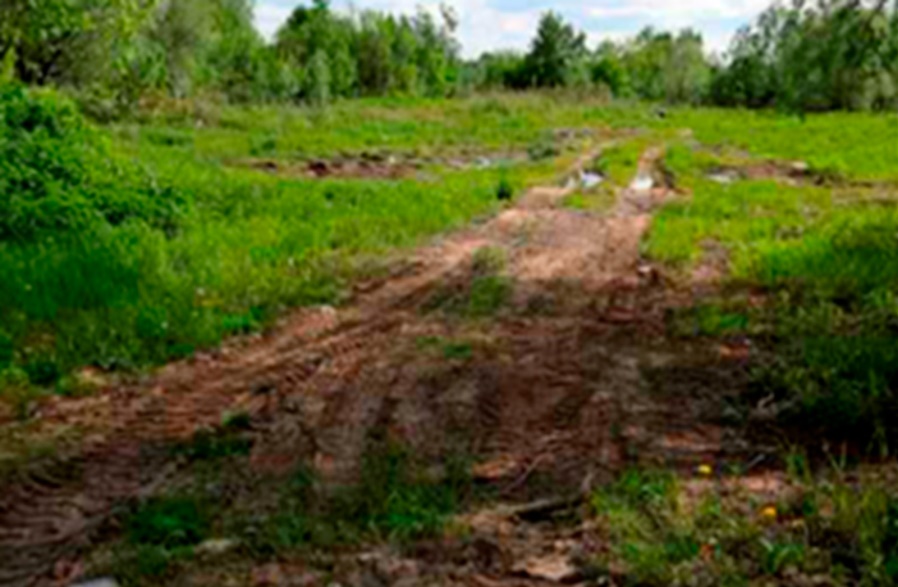 *       *       *В Молжаниновском районе возьмем в работу Синявинский сквер.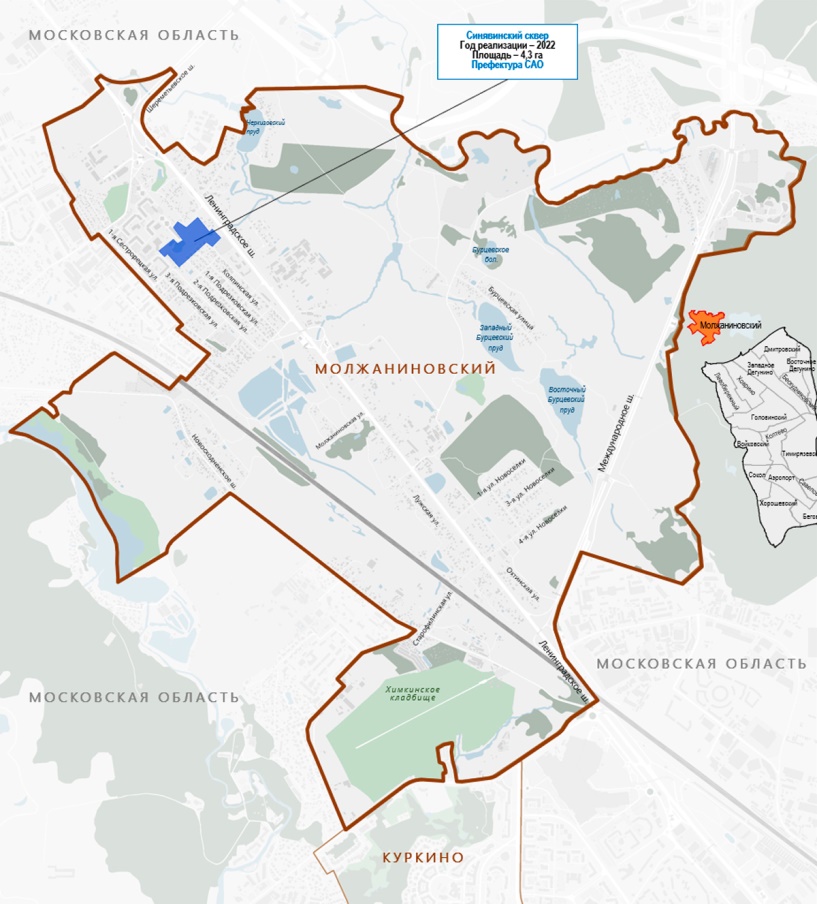 Сейчас это по сути пустырь с пожарными прудами.В результате благоустройства здесь появятся современные спортивные площадки…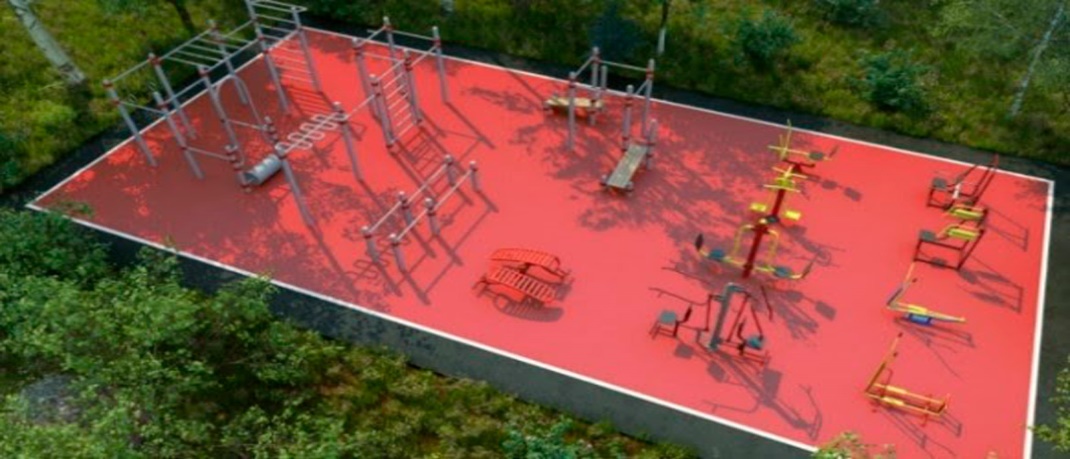 Пикниковые точки...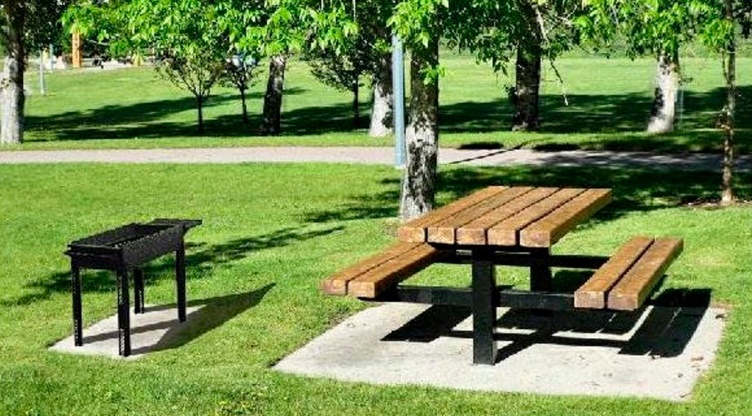 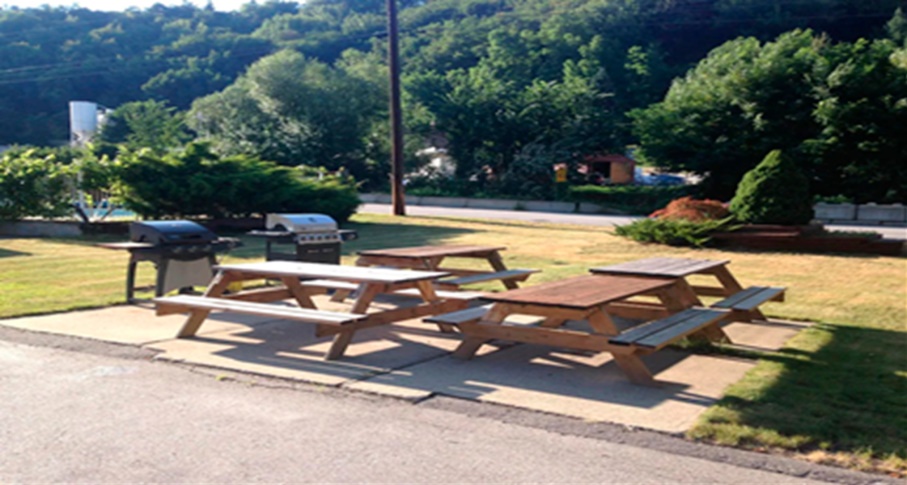 Зоны отдыха с шезлонгами.А хозяевам собак придется ко двору площадка для выгула домашних питомцев с современными элементами для дрессировки.В сквере будут высажены деревья и кустарники, проложены дорожки с фонарями.Местные жители получат качественное общественное пространство    рядом    с    домом.                   Больше десяти лет назад на Коптевском бульваре был построен спортивный городок «Бригантина». Крытый спорткомплекс, площадки для скейта, воркаута, игры в петанк завоевали популярность жителей района Коптево.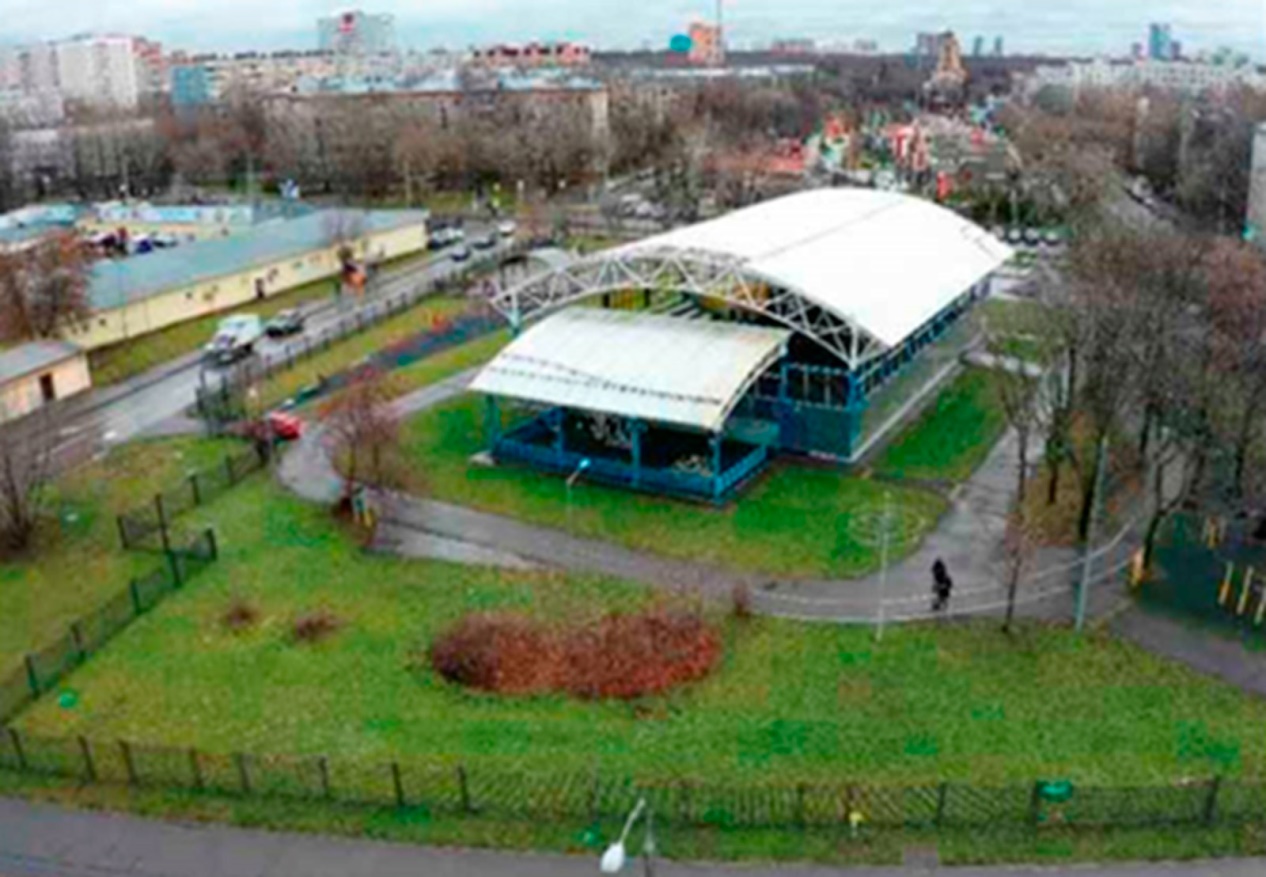 Однако со временем инфраструктура городка износилась, а оборудование морально и физически устарело.Благоустройство придаст «Бригантине» второе дыхание.Будет обновлен крытый комплекс...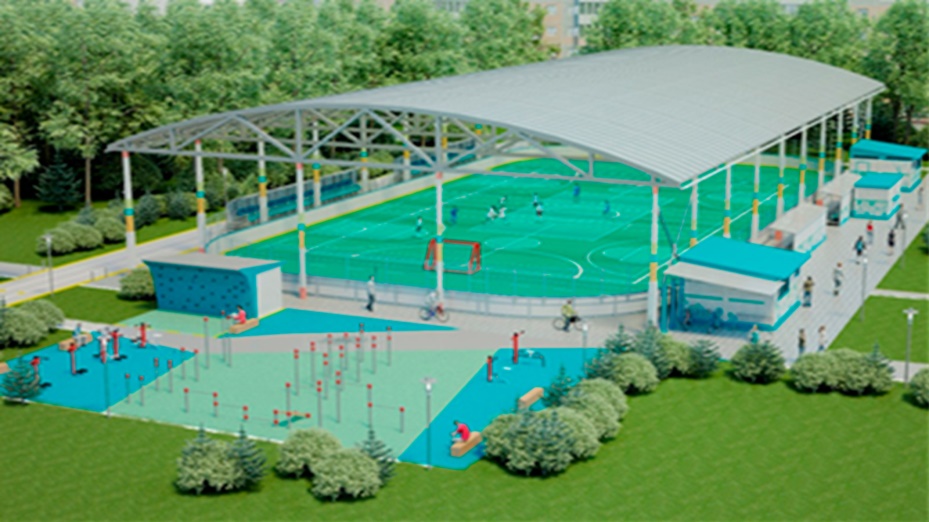 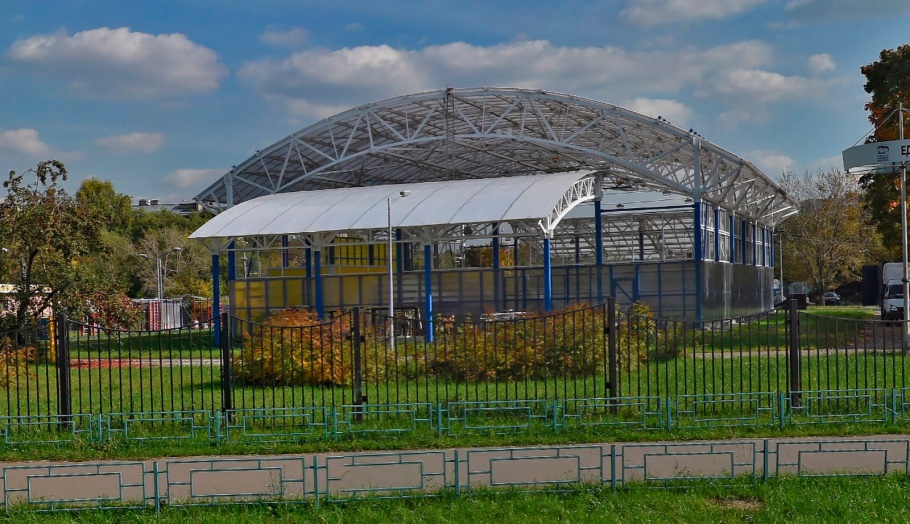 приведены в порядок спортивные площадки.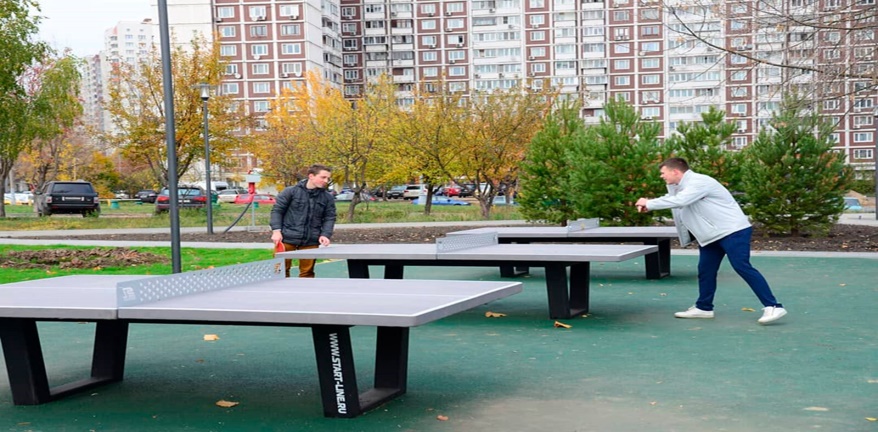 Обустроим скалодром и площадку для занятий йогой. Воркаут-зону оснастим современными уличными тренажерами, в том числе для маломобильных граждан.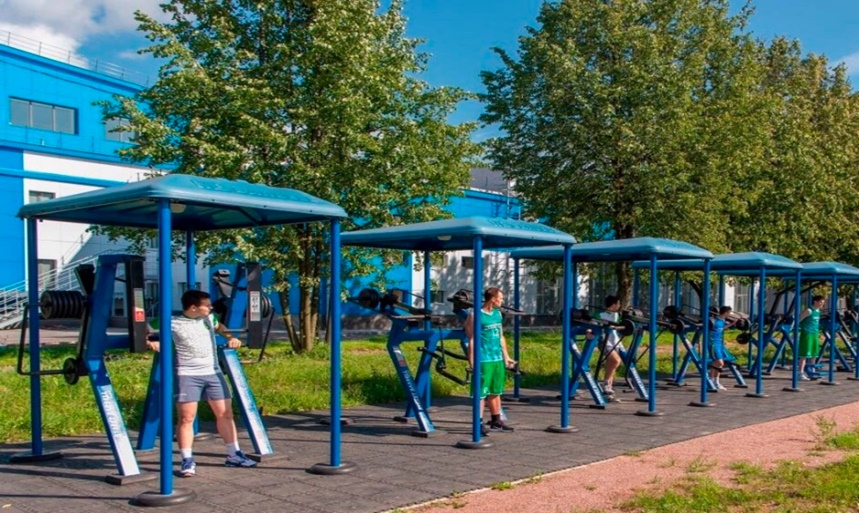 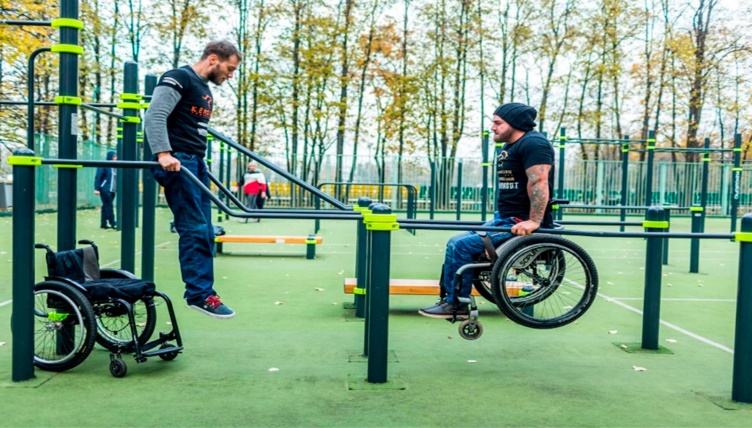 Поставим новые лавочки, добавим зелени. Так что в городке на Коптевском бульваре можно будет не только позаниматься спортом, но и просто отдохнуть, пообщаться на свежем воздухе.Еще один крупный проект будет реализован в Тимирязевском районе. Это сквер вдоль ул. Академика Лисицына до ул. Тимирязевской с прилегающими территориями.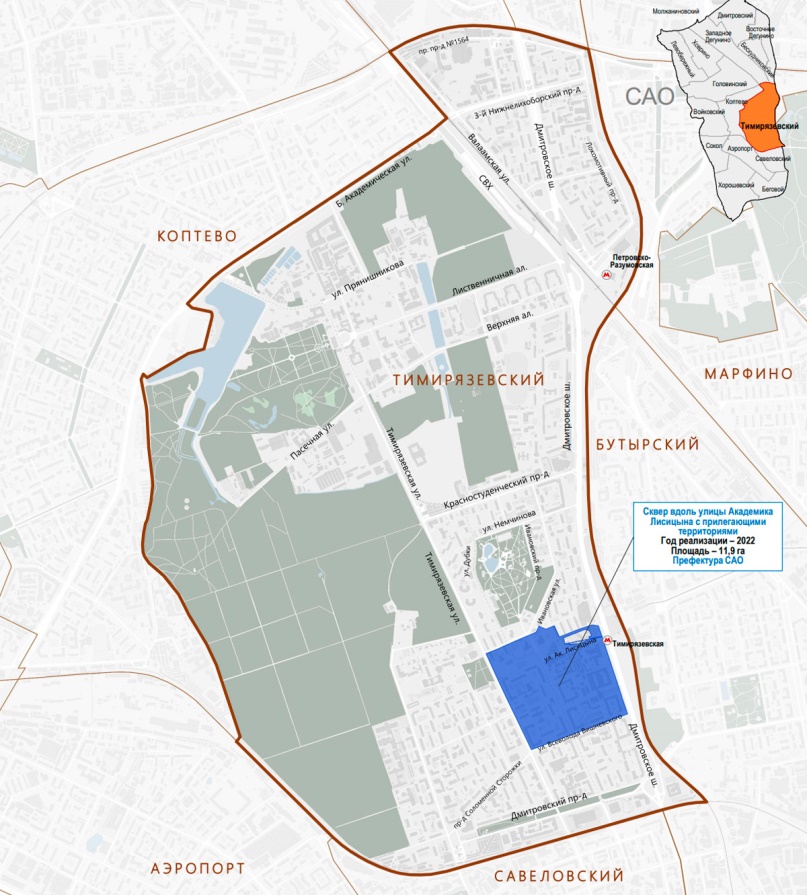 На территории площадью почти 12 га будет обустроена комфортная пешеходная зона для прогулок и отдыха жителей, в том числе в вечернее время, для чего вдоль тропинок поставят опоры освещения с энергосберегающими фонарями. Дополнительную безопасность пешеходов обеспечат камеры видеонаблюдения.В сквере появятся новые точки притяжения.Запланированы каток с искусственным льдом и прокатом коньков, памп-трек и другие спортивные площадки.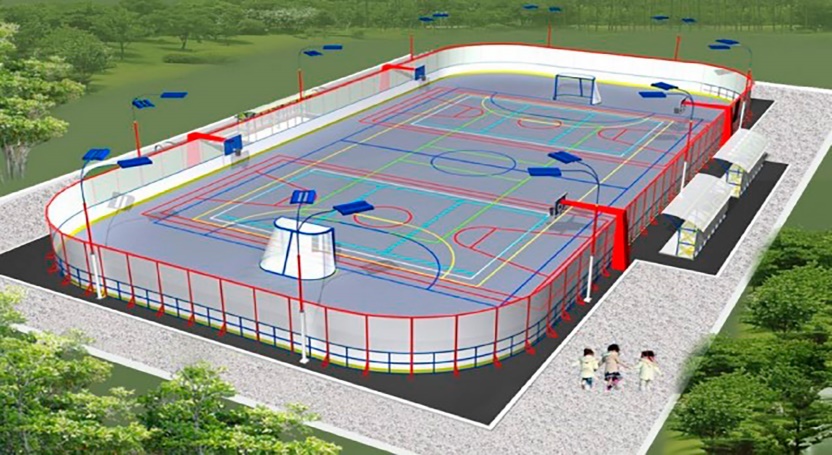 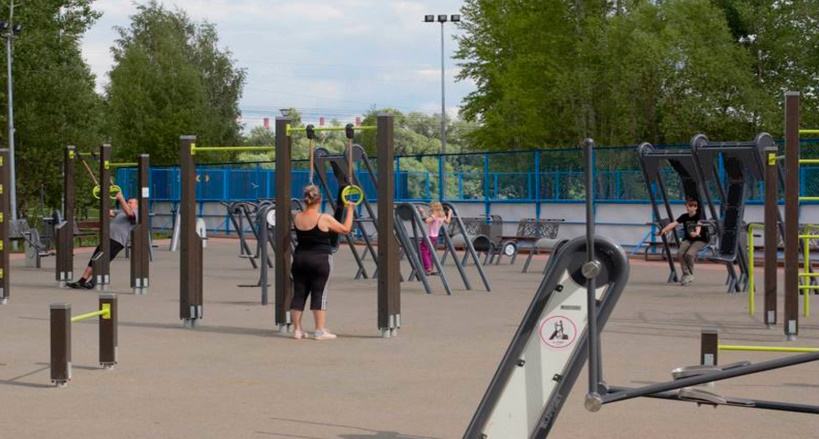 Для ребятишек разных возрастов будут созданы новые и отремонтированы существующие детские площадки.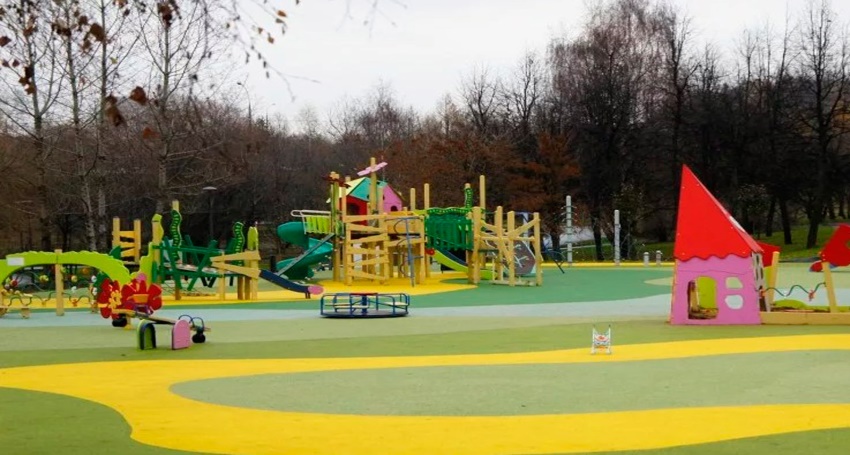 Также появится площадка для выгула собак.Программа-2022 включает и благоустройство 20 школьных территорий.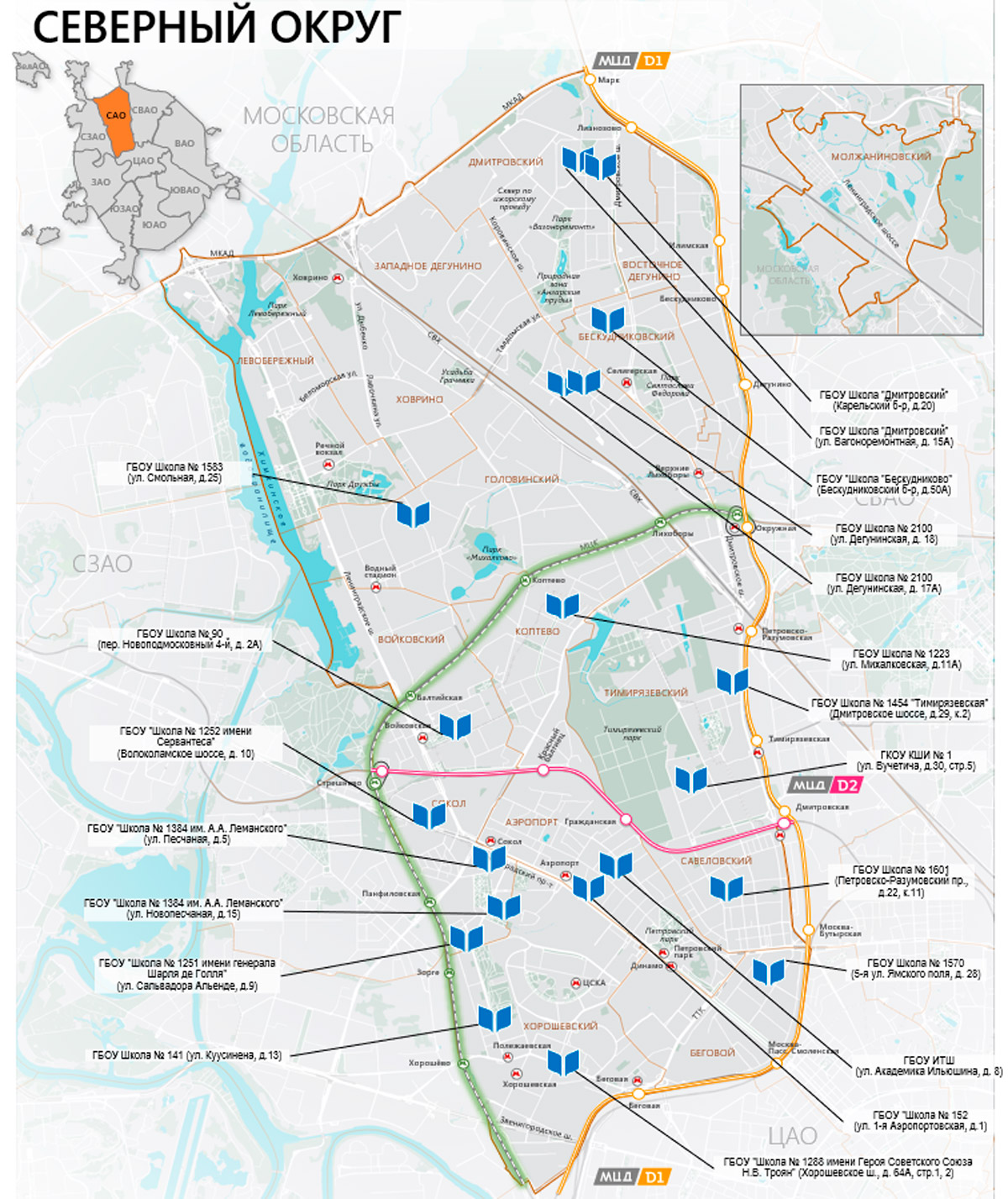 В ходе работ планируется обновить детские, игровые площадки и спортивные комплексы со стадионами, заменить МАФы, обустроить уютные зоны отдыха школьников, модернизировать контейнерные площадки и др.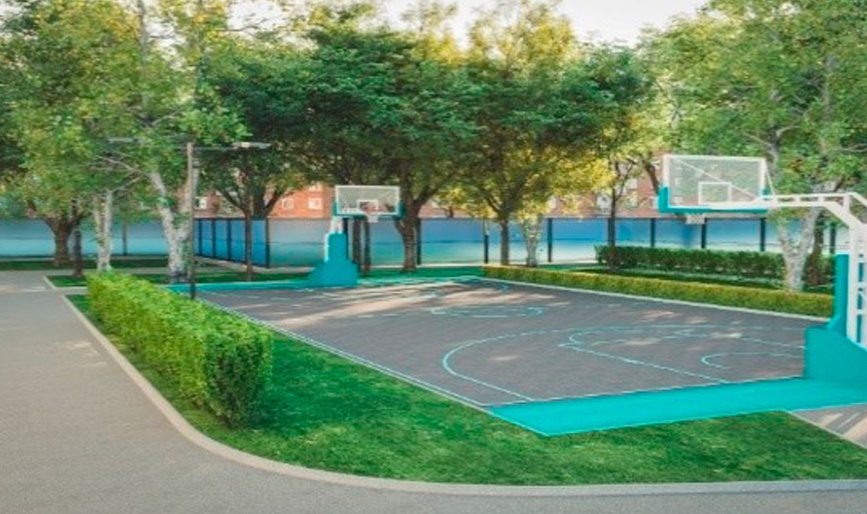 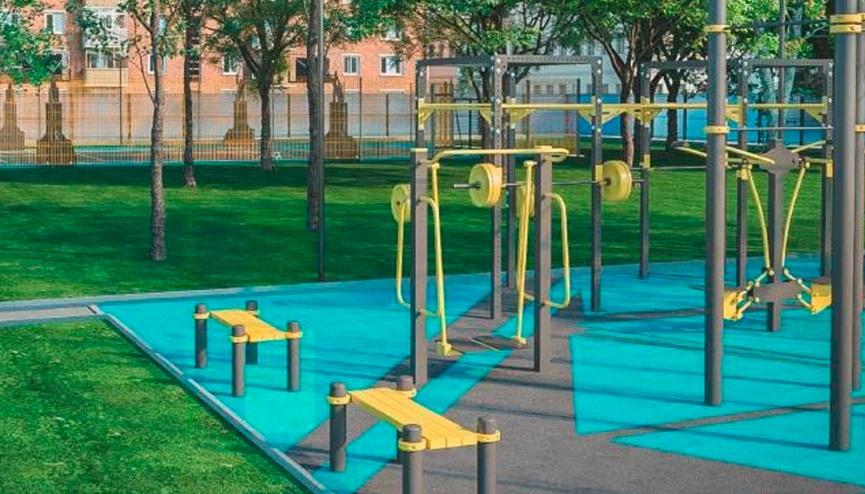 Реализация проектов благоустройства позволит расширить качественное общественное пространство на севере Москвы и создать местным жителям дополнительные возможности для прогулок, отдыха и занятий спортом.